Załącznik nr 3OŚWIADCZENIEOświadczam, iż w ramach projektu (podać tytuł):Razem Przeciw Ograniczeniom – Współpraca zapewni Pracę (IV)realizowanego przez (podać nazwę projektodawcy): 
Powiat Białostocki/Powiatowy Urząd Pracy w Białymstokudofinansowanego z Europejskiego Funduszu Społecznego w ramach Działania 2.1. Zwiększanie zdolności zatrudnieniowej osób pozostających bez zatrudnienia oraz osób
poszukujących pracy przy wykorzystaniu aktywnej polityki rynku pracy oraz wspieranie mobilności zasobów pracy Regionalnego Programu Operacyjnego Województwa Podlaskiego otrzymałem/am (zaznaczyć właściwe):dofinansowanie w postaci doposażenia lub wyposażenia stanowiska pracy dla osoby bezrobotnejśrodki na rozpoczęcie działalności gospodarczejJednocześnie oświadczam, iż (zaznaczyć właściwe):nie przysługuje mi zwrot równowartości podatku od zakupionych towarów i usług zgodnie z ustawą z dnia 11 marca 2004 roku o podatku od towarów i usługprzysługuje mi zwrot równowartości podatku od zakupionych towarów i usług zgodnie z ustawą z dnia 11 marca 2004 roku o podatku od towarów i usług  do dnia podpisania niniejszego oświadczenia ubiegałem się i otrzymałem zwrot podatku dot. zakupów dokonanych w ramach otrzymanego dofinansowania do dnia podpisania niniejszego oświadczenia nie ubiegałem się i nie otrzymałem zwrotu podatku dot. zakupów dokonanych w ramach otrzymanego dofinansowania Powyższe oświadczenie składam świadomy/a odpowiedzialności za składanie oświadczeń niezgodnych z prawdą.……………………………………………………………(data i czytelny podpis składającego oświadczenie)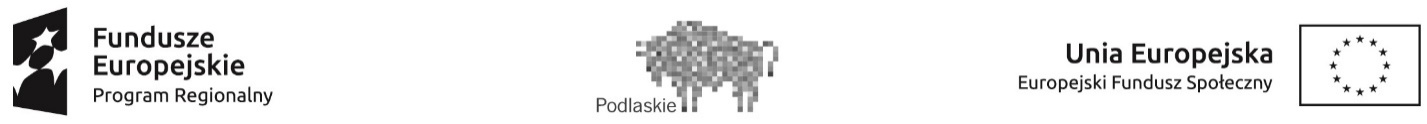 Projekt: Razem Przeciw Ograniczeniom – Współpraca zapewni Pracę (IV) w ramach Regionalnego Programu Operacyjnego Województwa Podlaskiego na lata 2014-2020 współfinansowany ze środków Europejskiego Funduszu SpołecznegoUmowa nr UDA-RPPD.02.01.00-20-0226/18-00